Say it:boyBuild it:Write it: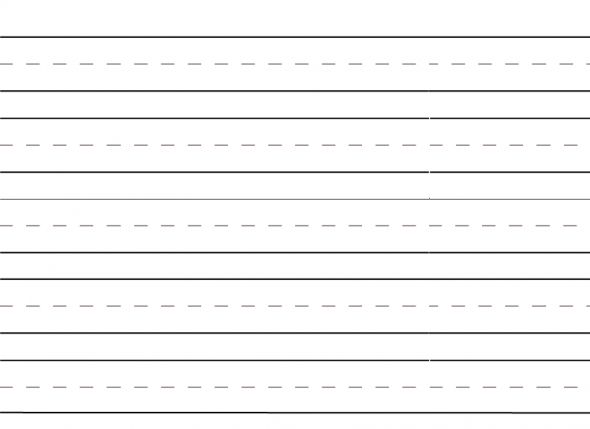 Say it:toyBuild it:Write it:Say it:joyBuild it:Write it:Say it:toilBuild it: Write it: